 ŘEDITELSTVÍ SILNIC A DÁLNIC CROBJEDNÁVKA - SMLOUVA O POSKYTOVÁNÍ SLUŽEBČ. objednatele:	29ZA-001439č. poskytovatele:OBJEDNATEL:Ředitelství silnic a dálnic ČRse sídlem Na Pankráci 56, 140 OO Praha 4IČO: 659 93 390 DIČ: CZ65993390zastoupený ve věcech:smluvních: xxxxxxxxxxxxxxtechnických: xxxxxxxxxxxxxxBankovní spojení: ČNBčíslo účtu: xxxxxxxxxxxxxxxxxPOSKYTOVATEL:Název: AGROTEC a.s.se sídlem: Brněnská, HustopečeIČO: 0054497 DIČ:CZ0054497zastoupený ve věcech:smluvních: xxxxxxxxxxxx technických:Bankovní spojení: ČSOBčíslo účtu:xxxxxxxxxxxxxxxxxxxx(Objednatel a Poskytovatel dále společně jako „Smluvní strany”)Dle naší dohody u Vás objednáváme poskytnutí služeb za následujících podmínek:I. Akceptace objednávkyI. V případě akceptace objednávky Objednatele Poskytovatel objednávku podepíše a zašle písemně 4x potvrzené vyhotovení objednávky zpět na adresu Objednatele. Následně obdrží 2 vyhotovení podepsaná oběma Smluvními stranami Objednatel a 2 vyhotovení podepsaná oběma Smluvními stranami Poskytovatel.Objednatel vylučuje možnost přijetí objednávky dle ust. Š 1740 odst. 3, věta první, zákonač. 89/2012 Sb. (dále jako „Občanský zákoník”). Přijetí objednávky s jakýmikoli, byť i nepodstatnými dodatky nebo odchylkami nebude považováno za její přijetí, ale za nový návrh textu smlouvy k jednání.Tato objednávka Objednatele zavazuje po jejím potvrzení Poskytovatelem obě Smluvní strany ke splnění stanovených závazků a nahrazuje smlouvu (dále jako „Smlouva”).II. Předmět plněníPoskytovatel se zavazuje poskytnout Objednateli následující plnění — služby: 511 mechanizace-opravy a servis vozidel Iveco - sypač”(dále jako „Služby”). Podrobná specifikace Služeb je uvedena v příloze č. I této Smlouvy.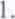 Poskytovatel se zavazuje poskytnout Objednateli Služby na následujícím místě: AGROTEC, Brněnská ul. , Hustopeče.Objednatel se zavazuje řádně a včas poskytnuté Služby (jejich výstupy) převzít (akceptovat) a uhradit Poskytovateli za poskytnutí Služeb dle této Smlouvy cenu uvedenou ve čl. IV. této Smlouvy.III. Doba plněníl. Poskytovatel je povinen poskytnout Služby Objednateli v r. 2017IV. CenaObjednatel je povinen za řádně a včas poskytnuté Služby zaplatit Poskytovateli následující cenu (dále jako „Cena”):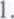 Celková fakturovaná Částka nepřekročí 250 000,- KČ2. Cena je stanovena jako maximální a nepřekročitelná (s výjimkou změny zákonné sazby DPH).V. Platební podmínkyI. Objednatel se zavazuje uhradit Cenu bankovním převodem na účet Poskytovatele uvedený v této Smlouvě, a to na základě daňového dokladu — faktury vystavené Poskytovatelem s termínem splatnosti 30 dnů ode dne odeslání (předání) faktury Objednateli na adresu:ŘSD ČR,SSÚD 7,691 45 Podivín. Fakturu lze předložit Objednateli nejdříve po protokolárním převzetí Služeb Objednatelem bez vad, resp. po odstranění všech vad poskytnutých Služeb Poskytovatelem.Faktura musí obsahovat veškeré náležitosti stanovené právním řádem, zejména ust. Š 28 a Š 29 zákona č. 235/2004 Sb. a ust. Š 435 Občanského zákoníku.Objednatel neposkytuje žádné zálohy na Cenu.VI. Záruka za jakost, odpovědnost za vady, pojištěníI. Poskytovatel poskytuje Objednateli záruku za jakost Služeb (výstupů Služeb) ve smyslu ust. Š 2113 Občanského zákoníku na dobu 24 měsíců Ode dne převzetí (akceptace) Služeb (výstupů Služeb) Objednatelem.Poskytovatel odpovídá za vady poskytnutých Služeb dle Občanského zákoníku, Objednateli vznikají v případě poskytnutí vadných Služeb nároky dle ust. Š 2106 a násl. Občanského zákoníku.Je-li poskytnutím Služeb s vadami porušena tato Smlouva podstatným způsobem, má Objednatel nároky z vad Zboží podle ust. 2106 Občanského zákoníku.VII. Smluvní sankceI. Za prodlení s poskytováním Služeb, resp. za prodlení s předáním výstupů Služeb, se Poskytovatel zavazuje uhradit Objednateli smluvní pokutu ve výši 0,1% z Ceny Služeb, s jejichž poskytnutím je Poskytovatel v prodlení, a to za každý i započatý den prodlení, maximálně však do výše 10% z Ceny těchto Služeb.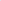 2. Uplatněním smluvní pokuty není dotčena povinnost Poskytovatele k náhradě škodyObjednateli, která vznikne v souvislosti s nesplněním jeho závazků vyplývajících ze Smlouvy. Uplatněním smluvní pokuty není dotčena povinnost Poskytovatele k poskytnutí Služeb Objednateli.VIII. Řešení sporůI. Smluvní strany se zavazují řešit veškeré spory vyplývající z této Smlouvy a vzniklé v souvislosti s touto Smlouvou nejprve dohodou. V případě, že se spor nepodaří Smluvním stranám vyřešit dohodou, jsou příslušné k řešení sporů soudy České republiky.IX. Závěrečná ustanoveníSpecifikace a ujednání obsažené v této Smlouvě je možné měnit pouze prostřednictvím vzestupně číslovaných dodatků uzavřených v písemné formě.Pokud není ve Smlouvě a jejích přílohách stanoveno jinak, řídí se právní vztah založený touto Smlouvou Občanským zákoníkem.Pro vyloučení pochybností Smluvní strany vylučují aplikaci ust. Š 2909 Občanského zákoníku.Nedílnou součástí této Smlouvy jsou následující přílohy:Příloha č. I — Rozpis Ceny SlužebV Podivíně dne :10.1.2017 Za Objednatele:V Hustopečí dne IO. 1.2017 Za Poskytovatele:Podpis oprávněné oAGROTEC-